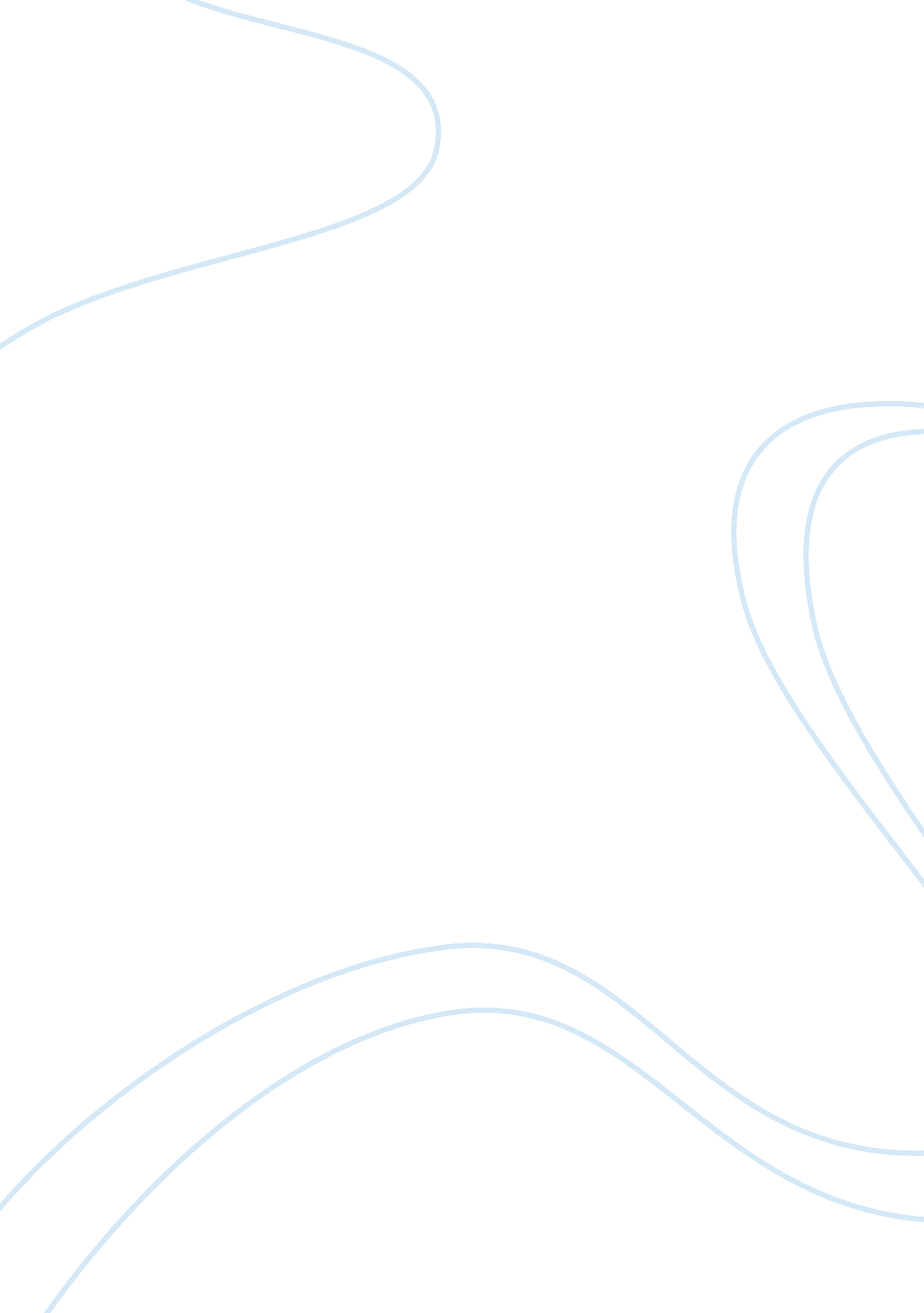 What it means to be an american essayArt & Culture, Music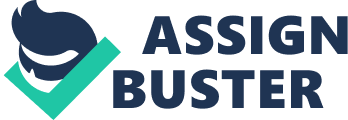 What does it mean to be an American? In my eyes to be an American means to have privileges, rights, and freedom. America isn’t perfect, but it is one of the only countries that have rights given to people of different diversities and gender. America does not have tremendous poverty. Instead we have choices given to us by the people who fought and died for the American people. Without George Washington and the other patriots who planted the first seed in the ground and help plant the American nation we live in now who knows what America would be like now. One of the most important and well-known facts about America is freedom. We are granted the freedom or choice in our lives and how we live. We are given freedom of speech and press that lets us give our opinions and aspects of the community we live in. also we have the freedom of voting for our leaders and representatives. The American people are also given freedom of clothes, music, and number of kids. This right of freedom in our lives is one of many rights given to us. Equality in America is very important, and people have fought for it for years. In my opinion equality makes people more open minded about other peoples cultures and creates a better nation. There are still people in America and in other countries who do not believe in a community of equality and the respect of other cultures, and that is something that is not perfect about America. With that way of thinking and believing those people create the hysteria of violence and hate in America. All because they do not know about the culture they hate so bad, but we still have the people who do believes that equality is important, and they are the ones who balances out America and help to perfect the peoples rights and freedom. Without the people who fought for equality in America the place we live in now would not be a safe place for our friends and family and most important the children who holds the world future. The people in America are given something that not everybody’s given. A chance to be successful and to survive, and most countries are not given that chance. Being in America offers a lot to the people. One of the most important right America offers to America is the chance to be ourselves and to live in a place were small wars are not going on between states or communities. The U. S. gives us a chance to be fed. The people in America are not surrounded by a majority of starving people. Instead we have one of the most powerful economy in the world. America offers so much to the people who live in the U. S. , but America will always be full of criticism, violence, and people who are offended by everything. America still seems to manage to be one of the world’s best nations. The first Americans planned America to be as successful as it is, but for America to be more peaceful. America is not one of the most peaceful places, but it is not the most dangerous place to live. Even political parties lie and cheat each other. A lot of the Americans are greedy, because they take advantages of what America offers to their citizens. Even though America is not perfect I am still glad to live in the U. S. 